Notes: Parts of a Eukaryotic Cell Part 2Review: The 4 main functions of the cell.11. Catabolism Organelles and Structures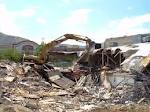 12. Energy Processing Organelles and Structures13. Support/ Communication Organelles and Structures.14. Cytoskeleton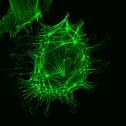 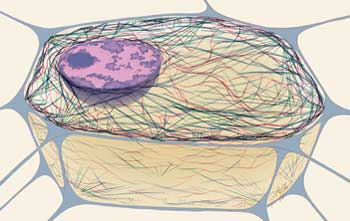 15. Centrioles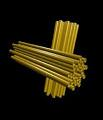 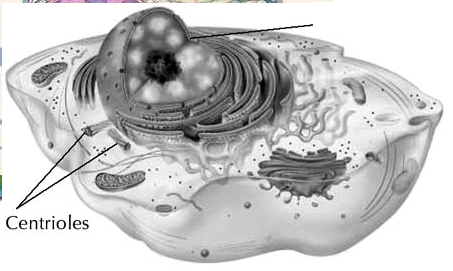 16. Vacuole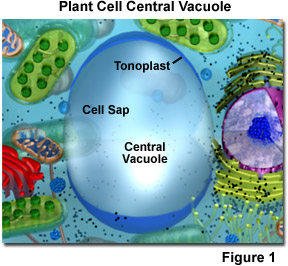 17. Cell Wall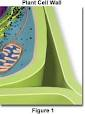 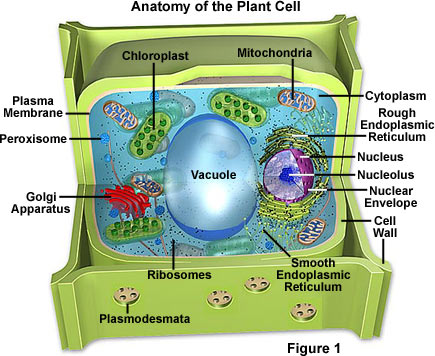 Animal/Plant Cell LabelingAnimal/Plant Cell LabelingAnimal/Plant Cell LabelingAnimal/Plant Cell Labeling1. Nucleus5. Smooth ER9. Vacuole13. Plasma Membrane2. Nucleolus6. Golgi Apparatus10. Mitochondria14. Cell Wall3. Ribosomes7. Peroxisome11. Chloroplast4. Rough ER8. Lysosome12. Centrioles